Landratsamt Aschaffenburg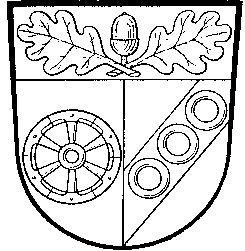 - Müllgebührenstelle -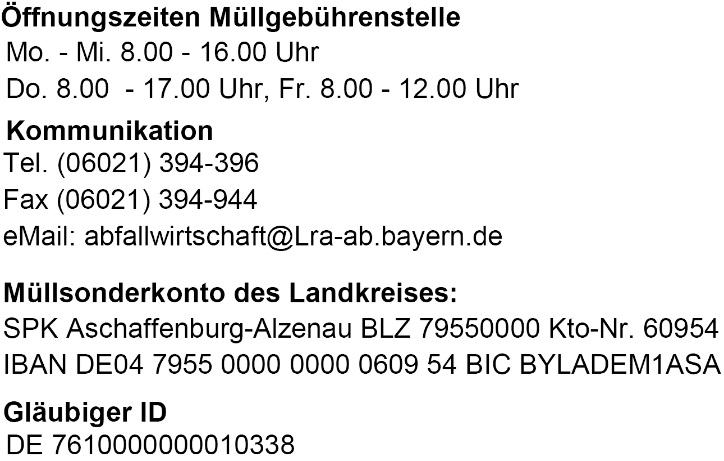 Landratsamt Aschaffenburg . Postfach . 63705 AschaffenburgZurück an LANDRATSAMT ASCHAFFENBURG-Müllgebührenstelle-Bayernstraße 1863739 Aschaffenburg Änderungsmeldung Eigentümerwechsel ab 01.       (nur zum 1. eines Monats möglich)für das AnwesenAnzahl der gemeldeten Bewohner     / Anzahl der gemeldeten Gewerbe       / Das Anwesen ist unbewohnt Art der Gewerbe oder freiberuflichen Tätigkeit (z. B. Arztpraxis, Anwaltskanzlei):      *ACHTUNG: Der Eigentümer bleibt für die Müllgebühren verantwortlich, auch wenn ein anderer Bescheidempfänger eingetragen wurde!Ich ermächtige die Müllgebührenstelle des Landkreises Aschaffenburg unter Gläubiger-ID-Nr.: DE7610000000010338 Zahlungen von meinem Konto mittels Lastschrift einzuziehen. Zugleich weise ich mein Kreditinstitut an, die von der Müllgebührenstelle des Landkreises Aschaffenburg auf mein Konto gezogenen Lastschriften einzulösen. Das Mandat wird für wiederkehrende Zahlungen genutzt. Hinweis: Ich kann innerhalb von acht Wochen, beginnend mit dem Belastungsdatum, die Erstattung des belasteten Betrages verlangen. Es gelten dabei die mit meinem Kreditinstitut vereinbarten Bedingungen. Vor dem ersten Einzug einer SEPA-Basislastschrift wird der Zahlungsempfänger mich über den Einzug in dieser Verfahrensart unterrichten. Datum, Unterschrift des Zahlers/Kontoinhabers 	     ______________________________________ A) Tonnenlieferung			ab sofort 		ab      (Datum)Hinweis für die Lieferung: (z. B. Aufkleber mit Name des Mieters auf Tonne) ErläuterungenRestmülltonnen: Pro Person müssen mindestens 20l Tonnenvolumen vorgehalten werden, z. B. 1 bis 6 Personen nutzen eine 120l-Tonne, 7 bis 12 Personen nutzen eine 240l-Tonne oder zwei 120l-Tonnen. Gewerbebetriebe unter 10t oder 50m³ Abfallaufkommen pro Jahr sind verpflichtet, sich an die Müllabfuhr mit wenigstens einem Gefäß entsprechend dem Abfallaufkommen anzuschließen.*Papiertonnen: Kostenfrei ist maximal das doppelte Papiertonnenvolumen des am Anwesen vorhandenen Restmülltonnenvolumens, eine zusätzlich 240l Papiertonne kostet 3,00 Euro, ein 1.100l Papiercontainer 12,50 Euro pro Monat.**Schlossgebühren: Einmalige Gebühr in Höhe von 15,50€ pro Tonne, die mit Schloss bestellt wird; bei unsachgemäßer Handhabung übernimmt der Landkreis keine Haftung).B) Diese Tonnen sollen mit Schlössern nachgerüstet werden:(einmalige Nutzungsgebühr 28,00 € bei Nachrüstung. Bei unsachgemäßer Handhabung keine Haftung)C) TonnenabholungHinweis für die Abholung: (z. B. Tonne steht hinter der Garage)       Bitte senden Sie mir eine Leistungsberechnung der abgeholten Tonnen zu.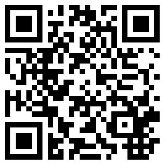 Die Grundinformationen zu den Informationspflichten nach der Datenschutz-Grundverordnung (DSGVO) sowie detaillierte Informationen über die Verarbeitungstätigkeiten der Organisationseinheiten des Landratsamtes Aschaffenburg finden Sie unter www.formulare-landkreis-ab.de.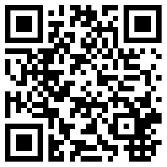 Ort, Datum 						Unterschrift des EigentümersStraße, HausnummerWohnort	Kundennummer (falls bekannt z. B. letzter Bescheid)EigentümerBescheidempfänger
(Hier darf nicht der Mieter eingetragen werden!)Bescheidempfänger
(Hier darf nicht der Mieter eingetragen werden!)Name, VornameName, VornameName, VornameStraße, HausnummerStraße, HausnummerStraße, HausnummerPLZ, WohnortPLZ, WohnortPLZ, WohnortTel-Nr., tagsüber erreichbar, ggfs. HandynummerTel-Nr., tagsüber erreichbar, ggfs. HandynummerTel-Nr., tagsüber erreichbar, ggfs. HandynummerE-Mail-AdresseE-Mail-AdresseE-Mail-AdresseVorheriger EigentümerBescheidempfänger ist:Bescheidempfänger ist: Grundstückseigentümer GrundstückseigentümerName, Vorname Hausverwalter Hausverwalter Eigentümer oder Eigentumswohnung Eigentümer oder EigentumswohnungNeue Anschrift Andere Form:       Andere Form:      Erteilung eines SEPA Lastschrift-Mandats für das o. g. Anwesens für den MüllgebühreneinzugErteilung eines SEPA Lastschrift-Mandats für das o. g. Anwesens für den MüllgebühreneinzugErteilung eines SEPA Lastschrift-Mandats für das o. g. Anwesens für den MüllgebühreneinzugName, Vorname des Kontoinhabers     
Adresse des Kontoinhabers     
Adresse des KontoinhabersKreditinstitut (Name der Bank)Kreditinstitut (Name der Bank)BIC (8- oder 11-stellig)     
IBAN (22-stellig)     
IBAN (22-stellig)     
IBAN (22-stellig)Benötigte RestmülltonnenBenötigte RestmülltonnenBenötigte BiotonnenBenötigte BiotonnenBenötigte Papiertonnen*Benötigte Papiertonnen*ohne Schlossmit Schloss**ohne Schlossmit Schloss**ohne Schlossmit Schloss**120        l120 l      60 l     60 l     240 l     240 l     240 l      240 l      120 l   120 l   1100 l   1100 l   660 l      660 l      1100 l    1100 l    Tonnen-Nr.(siehe Deckelaufdruck)Tonnenart(Volumen, Abfallart) GrundBsp.: 599.999240 l RestmülltonneSchlüssel verlorenTonnen-Nr.(siehe Deckelaufdruck)Tonnenart(Volumen, Abfallart)GrundBsp.: 699.999120 l Restmülltonnez. B. Mieterauszug